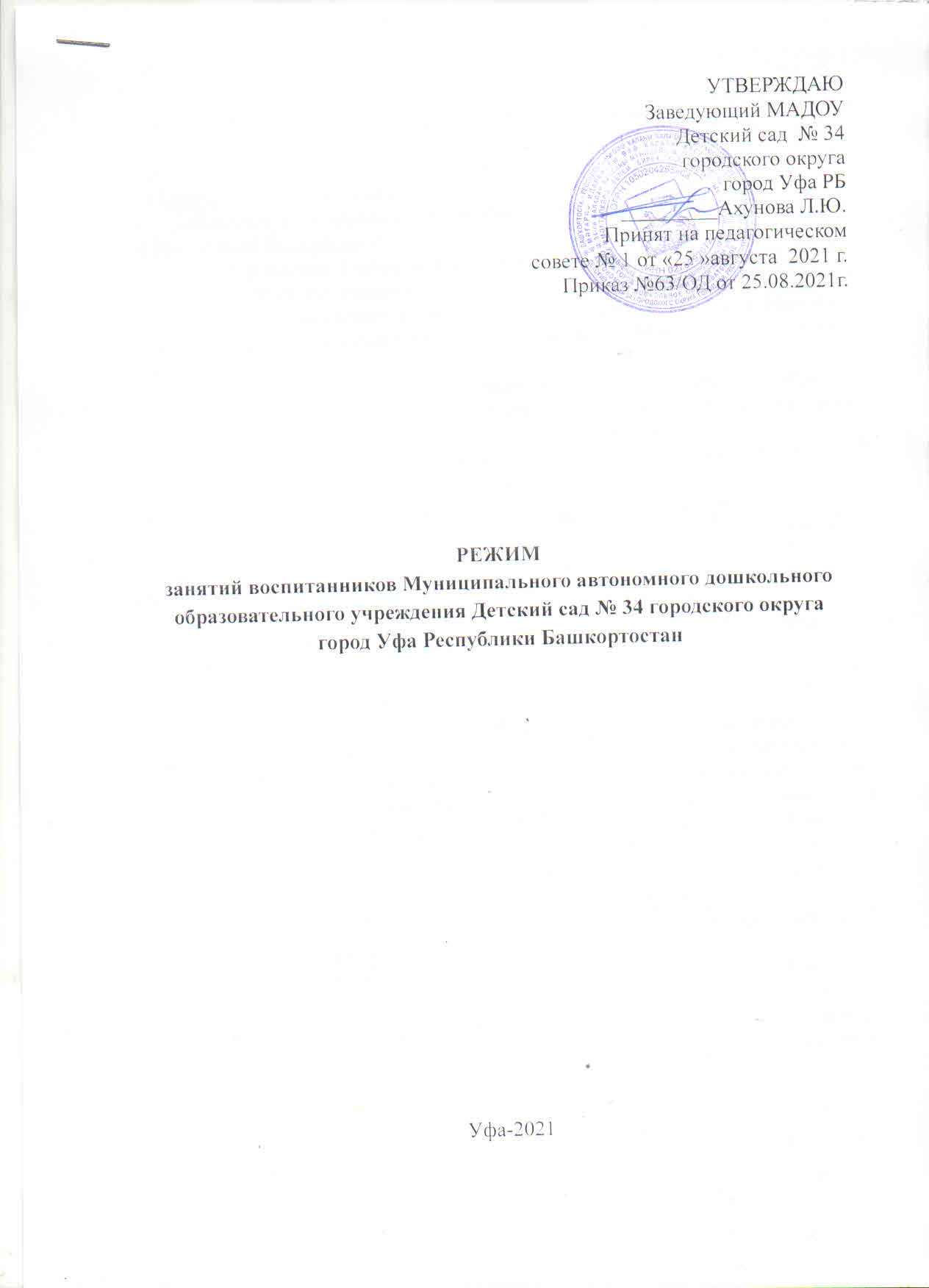   Режим занятий воспитанников муниципального автономного дошкольного образовательного учреждения Детский сад № 34 городского округа город Уфа Республики Башкортостан (далее по тексту – МАДОУ Детский сад № 34) разработан на основании:•	Федерального закона от 29 декабря 2012 г. № 273-ФЗ «Об образовании в Российской Федерации»;•	Постановления Главного государственного санитарного врача РФ от 15.05.2013 №26 (редакцией от 27.08.2015) «Об утверждении СанПиН 2.4.1.3049-13» Санитарно-эпидемиологические требования к устройству, содержанию и организации режима работы дошкольных образовательных организаций»;•	Приказа Министерства образования и науки Российской Федерации от 17 октября 2013г №1155  «Об утверждении федерального государственного образовательного стандарта дошкольного образования»;•	Основной образовательной программы дошкольного образования.•	Устава МАДОУ Детский сад № 34.Режим занятий обучающихся регламентирует максимально допустимый объем организованной образовательной деятельности с воспитанниками в течение дня и недели. В МАДОУ  организованная образовательная деятельность с воспитанниками организована в форме занятий для целой группы. Режим занятий воспитанников соответствует Календарному учебному графику, Расписанию ООД (занятий).Режиму дня учреждения.Режим занятий воспитанников обязателен для исполнения  педагогическим работником, учебно-вспомогательным персоналом учреждения. Заведующий учреждением осуществляет текущий контроль исполнения режима занятий воспитанников в ДОУ. Ознакомление родителей (законных представителей) воспитанников  с  режимом занятий воспитанников  осуществляется при приеме детей в учреждение, на родительском собрании. Режим занятий воспитанников публикуется на официальном сайте учреждения в информационно-телекоммуникационной сети «Интернет». Режим работы учреждения - пятидневная  учебная неделя, занятия с воспитанниками организованы:      1.  В первой младшей  группе  с  2 до   3 лет  по подгруппам, длительность занятий 10 мин. Занятия организованы в первую и во вторую половину дня. Занятия  по физическому развитию организованы 3 раз в неделю. Музыкальные занятия – 2 раза в неделю.  Количество занятий в неделю 10 занятий.     2. Длительность занятий  для детей с 3 до 4 лет – 15 мин. Занятия организованы в первую половину дня. Занятия  по физическому развитию организованы 3 раз в неделю. Музыкальные занятия – 2 раза в неделю. Занятия, требующие повышенную познавательную активность  и умственное напряжение детей, организованы во вторник и среду. Количество занятий в неделю – 10.  3. В средней группе длительность занятий для детей от 4 лет до 5 лет – 20 мин. Занятия организованы в первую половину дня. Занятия  по физическому развитию организованы 3 раз в неделю. Музыкальные занятия – 2 раза в неделю.    Занятия, требующие повышенную познавательную активность  и умственное напряжение детей, организованы во вторник и среду. Количество занятий в неделю – 10. 4. В старшей группе длительность занятий для детей 5-6 лет – 25 мин. Занятия организованы в первую и во вторую половину дня. Занятия  по физическому развитию организованы 3 раз в неделю. Музыкальные занятия – 2 раза в неделю. Занятия, требующие повышенную познавательную активность  и умственное напряжение детей, организованы во вторник и среду. Количество занятий в неделю – 12.5. В подготовительной группе длительность занятий для детей с 6 до 7 лет – 30 мин. Занятия  по физическому развитию организованы 3 раз в неделю. Музыкальные занятия – 2 раза в неделю. . Количество занятий в неделю – 14.Для детей с 5-7 лет один раз в неделю (при отсутствии у детей медицинских противопоказаний и наличии у детей спортивной одежды, соответствующей погодным условиям) круглогодично занятия по физическому развитию  проводятся на открытом воздухе. Занятия, требующие повышенную познавательную активность  и умственное напряжение детей, организованы во вторник и среду в первую половину дня. Объём образовательной нагрузки в первую половину дня для детей:от 2 до  лет  – 10 минут; от 3 до 4 лет – 30 минут;от 4 до 5 лет  - 40 минут; от 5 до 6 лет – 45 минут;от 6 до 7 лет – 1час 30 минут, перерыв между занятиями не менее 10 минут, в середине времени отведенного на занятия проводится физкультминутка.  